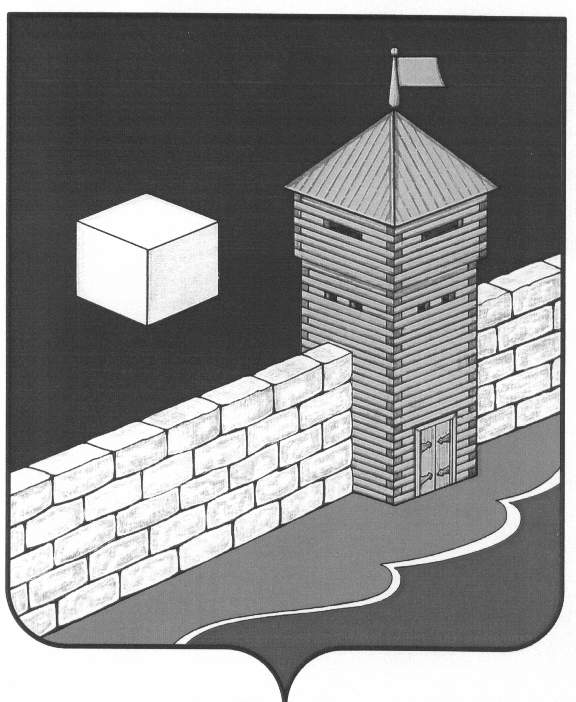 СОВЕТ ДЕПУТАТОВ НОВОБАТУРИНСКОГОСЕЛЬСКОГО ПОСЕЛЕНИЯЕТКУЛЬСКОГО РАЙОНА ЧЕЛЯБИНСКОЙ ОБЛАСТИ456573, Челябинская область, Еткульский район, п. Новобатурино  ул.  Центральная,446  -ое     ЗАСЕДАНИЕ  ПЯТОГО  СОЗЫВА 	       РЕШЕНИЕ18 сентября 2019  года №  196п. Новобатурино	 О внесении изменений в Правила содержания и благоустройства Новобатуринского сельского поселения Еткульского муниципального района Челябинской области   В соответствии с Гражданским кодексом Российской Федерации,Земельным кодексом Российской Федерации, Градостроительным кодексомРоссийской Федерации, Жилищным кодексом Российской Федерации,Методическими рекомендациями для подготовки правил благоустройстватерриторий поселений, городских округов, внутригородских районов,утвержденными Приказом Министерства строительства и жилищно-коммунального хозяйства Российской Федерации от 13 апреля 2017 года №711/пр. в рамках реализации полномочий, предусмотренных Федеральнымзаконом от 6 октября 2003 года № 131-ФЗ «Об общих принципахорганизации местного самоуправления в Российской Федерации», на основании иных законодательных актов Российской Федерации и Челябинской области, Устава Еткульского муниципального района Челябинской области, Устава Новобатуринского сельского поселения и иных муниципальных правовых актов Еткульского муниципального района,СОВЕТ ДЕПУТАТОВ НОВОБАТУРИНСКОГО СЕЛЬСКОГО ПОСЕЛЕНИЯРЕШАЕТ:1. Внести в Правила содержания и благоустройства территории Новобатуринского сельского поселения Еткульского муниципального района Челябинской области, утвержденных Решение Совета депутатов Новобатуринского сельского поселения от 12.09.2018г. № 158 следующие изменения: в статье 3:абзац сорок семь изложить в следующей редакции:«граница прилегающей территории - линия, схематически отображенная на карте-схеме границы прилегающей территории, либо условная линия, образованная путем определения в метрах расстояния от внутренней до внешней границы прилегающей территории, определяющая местоположение прилегающей территории»;статью 41 изложить в следующей редакции:«Статья 41. Прилегающая территорияСпособы определения границы прилегающей территории:1) отображение на карте-схеме границы прилегающей территории, представляющей собой схематическое изображение границы прилегающей территории;2) определение в метрах расстояния от внутренней до внешней границы прилегающей территории, порядок определения которого устанавливается настоящими правилами благоустройства.2. Границы прилегающей территории определяются в следующем порядке:1) для объектов, расположенных на магистральных улицах с механизированной уборкой проезжей части, - по длине части улицы, занимаемой земельным участком (максимальное расстояние 50 метров), а по ширине - от границы земельного участка (собственного ограждения) до края проезжей части улицы (максимальное расстояние 50 метров):2) для объектов, расположенных на прочих улицах с двухсторонней застройкой, - по длине части улицы, занимаемой земельным участком (максимальное расстояние 50 метров), а по ширине - от границы земельного участка (собственного ограждения) и до края проезжей части улицы (максимальное расстояние 50 метров);3) для объектов, расположенных на прочих улицах с односторонней застройкой, - по длине части улицы, занимаемой земельным участком (максимальное расстояние 50 метров), а по ширине - от границы земельного участка (собственного ограждения) и до края проезжей части улицы (максимальное расстояние 50 метров) ;4) для объектов, расположенных на подходах, подъездных дорогах, подъездных путях к промышленным и сельскохозяйственным предприятиям, учреждениям организациям, жилым микрорайонам, группе жилых домов, гаражам, складам, садовым и огородным объединениям, земельным участкам, - по всей длине части дороги и (или) пешеходной зоны (максимальное расстояние 50 метров), включая 10 метровую зеленую зону;5) для некапитальных объектов торговли, общественного питания и бытового обслуживания населения, - в радиусе 10 метров от границы земельного участка, занятого этим объектом;6) для строительных площадок, - территория шириной 15 м от ограждения стройки и по всему периметру, кроме прилегающей территории иных объектов;7) для площадок под установку мусоросборников (контейнерных площадок), - территория шириной 20 м от ограждения площадки и по всему периметру.8) объекты, граничащие с рекреационными зонами, зонами отдыха, пустырями имеют прилегающую территорию шириной 15 м от границы земельного участка (собственного ограждения).3. Границы прилегающей территории для организаций, предприятий и учреждений, независимо от организационно - правовых форм и форм собственности, индивидуальных предпринимателей, обладающих правами собственности или  другими  вещными  правами  на  здания,  сооружения,  строения,  помещения, земельные участки, а также арендаторов всех видов зданий, сооружений, строений, помещений, земельных  участков (далее – правообладатель объекта) определяются в соответствии с картой-схемой границы прилегающей территории.4. Подготовка карты-схемы границы прилегающей территории осуществляется администрацией сельского поселения. Карта-схема границы прилегающей территории содержит следующие сведения:1) адрес здания, строения, сооружения, земельного участка, в отношении которых устанавливаются границы прилегающих территорий, либо обозначение места расположения объектов, не имеющих адреса, с указанием их наименований и видов;2) сведения о собственнике и (или) ином законном владельце здания, строения, сооружения, земельного участка, а также их представителях (наименование юридического лица, фамилия, имя, отчество (при наличии) индивидуального предпринимателя, место нахождения и адрес юридического лица, почтовый адрес индивидуального предпринимателя, номера контактных телефонов);3) схематическое изображение границ здания, строения, сооружения, земельного участка;4) схематическое изображение границы территории, прилегающей соответственно к зданию, строению, сооружению, земельному участку;5) наименование элементов благоустройства, расположенных между внутренней и внешней границами прилегающей территории.5. Карта-схема границы прилегающей территории подготавливается в форме документа на бумажном носителе. Помимо документа на бумажном носителе карта-схема границы прилегающей территории может быть подготовлена в форме электронного документа с использованием технологических и программных средств. Карты-схемы границ нескольких прилегающих территорий или всех прилегающих территорий на территории муниципального образования могут быть подготовлены в форме одного документа.6. Границы прилегающих территорий определяются с учетом следующих ограничений:1) в отношении каждого здания, строения, сооружения, земельного участка может быть установлена граница только одной прилегающей территории, в том числе граница, имеющая один замкнутый контур или два непересекающихся замкнутых контура;2) установление общей прилегающей территории для двух и более зданий, строений, сооружений, земельных участков, за исключением случаев, когда строение или сооружение, в том числе объект коммунальной инфраструктуры, обеспечивает исключительно функционирование другого здания, строения, сооружения, земельного участка, в отношении которых определяется граница прилегающей территории, не допускается;3) пересечение границ прилегающих территорий, за исключением случая установления общих смежных границ прилегающих территорий, не допускается;4) внешняя часть границы прилегающей территории не может выходить за пределы территорий общего пользования и устанавливается по границам земельных участков, образованных на таких территориях общего пользования, или по границам территории общего пользования, закрепленным с использованием природных объектов (в том числе зеленых насаждений) или объектов искусственного происхождения (дорожный и (или) тротуарный бордюр, иное подобное ограждение территории общего пользования), а также по возможности не может иметь смежные (общие) границы с другими прилегающими территориями (для исключения вклинивания, вкрапливания, изломанности границ, чересполосицы при определении границ прилегающих территорий и соответствующих территорий общего пользования, которые будут находиться за границами таких территорий).7. Уборка и санитарная очистка прилегающей территории производится по мере необходимости».Глава Новобатуринскогосельского поселения	                                                    А.М. Абдулин